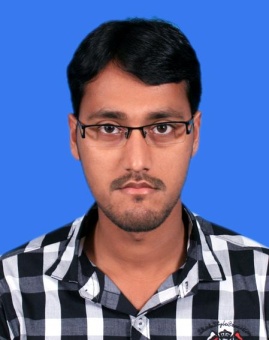                                                                                                       Mobile : C/o 971503718643Procurement & Contract Dept. (PHCC)Doha – QatarEmail : esa.376725@2freemail.com ESA Career Objective:To seek a responsible and respectable position in a well-established organization and utilize my abilities and skills to develop myself and my organization.     Personal Information :   -                                        -  Nationality      :       Indian                                        - Age                 :      28 Years                                       - Maritus Status :       MarriedEducational Qualification : - 	MBA (Master of Business Administration) in Finance (2008-2010) from Acharya Nagarjuna University at Hyderabad, A.P. B.B.M. (2005-2008) from Andhra University, at Aditya Degree College, kakinada, East Godavari Dist., A.P.Board of Intermediate Education (2003-2005), M.P.C.  at Aditya Junior College, kakinada, East godavari Dist., A.PSecondary of School Education  (2002-2003)    at Timpany high school, Kakinada, East Godavari Dist., A.P.     Languages Known : -                                    - English – Fluent in written & Spoken English                                    -  Urdu   – Fluent in Spoken.                                    -  Arabic – Read and Softly Spoken    Work Experience :   10 Years (2008-2018)      Present Post : - Procurement OfficerPurchasing Officer in Procurment Dept, Materials Management,                                                  Primary Health Care Corporation.Since July 2008 I’m entrusted with Procurement of all IT, Laboratory, Engineering & Bio-Medical Engineering Equipments & Spare Parts which compromised all kinds of Engineering Machinery, Tools & all Spare Parts.      Also entrusted with  Maintenance orders for all Machinery & Tools which is requiring      maintenance in Overseas Manufacturer’s Plants.Job dealing with Purchasing Standards & Requirements of the Corporation :Receiving Purchase Requests from various depts. & ensuring that all the Details are       straightened out before request for quotation (RFQ) all sent out.Preparation of sourcing procedures to ensure that the right suppliers are contacted.      (Local & Overseas) Receiving & Checking bids for correctness against the given Terms & Conditions.Prepare Comparison Sheets or Bid Analysis in the simplest but most complete            Manner possible & whenever necessary to arrange for samples to be pointedfor evaluation purpose.Co-ordinate with & assist the requesting depts. In their evaluation process to get the best buy possible within the framework of the Corporation Standards.Finalize purchasing process & assist in ensuring that the items ordered reachthe End User in time.Personally handle Purchases that need Urgent attention & Quick action. Personally Incharge of Repair / Calibration Purchase Requests.Meet representatives of Local and Foreign Suppliers and discuss with themRelated matters. Provide technical support that  includes hardware and software trouble shooting (I.T.)           and use the functionality of any available program  that is used by Materials Management. Tracing Discrepancy of PR (Purchase Request),  PO (Purchase Order)  by tracking  the information in Budget Tracking System. And   Provides  necessary Information by serving end users to trace down old and current PR in Oracle ProgramRegistering all Non-Stock PR (Purchase Requests|)  through Oracle iProcurement Program.PERSONAL DETAILS   :Name                                    : ESADate of Birth                        : 01-01-1988Nationality                           : INDIANReligion                                : MUSLIMMarital Status                     : SINGLELanguages Known        :  Telugu, English, Hindi & UrduPASSPORT DETAILS : Date of issue                    : 03/11/2015Date of expiry                  : 02/11/2025Place of issue                   : DOHATo become a successful professional and to work in an organization where my knowledge can be shared and utilized and my creative can be brought out in the Best of that Organization.					Date: Place:                                                                                                            SIGNATURE                                                                                                                   ESA